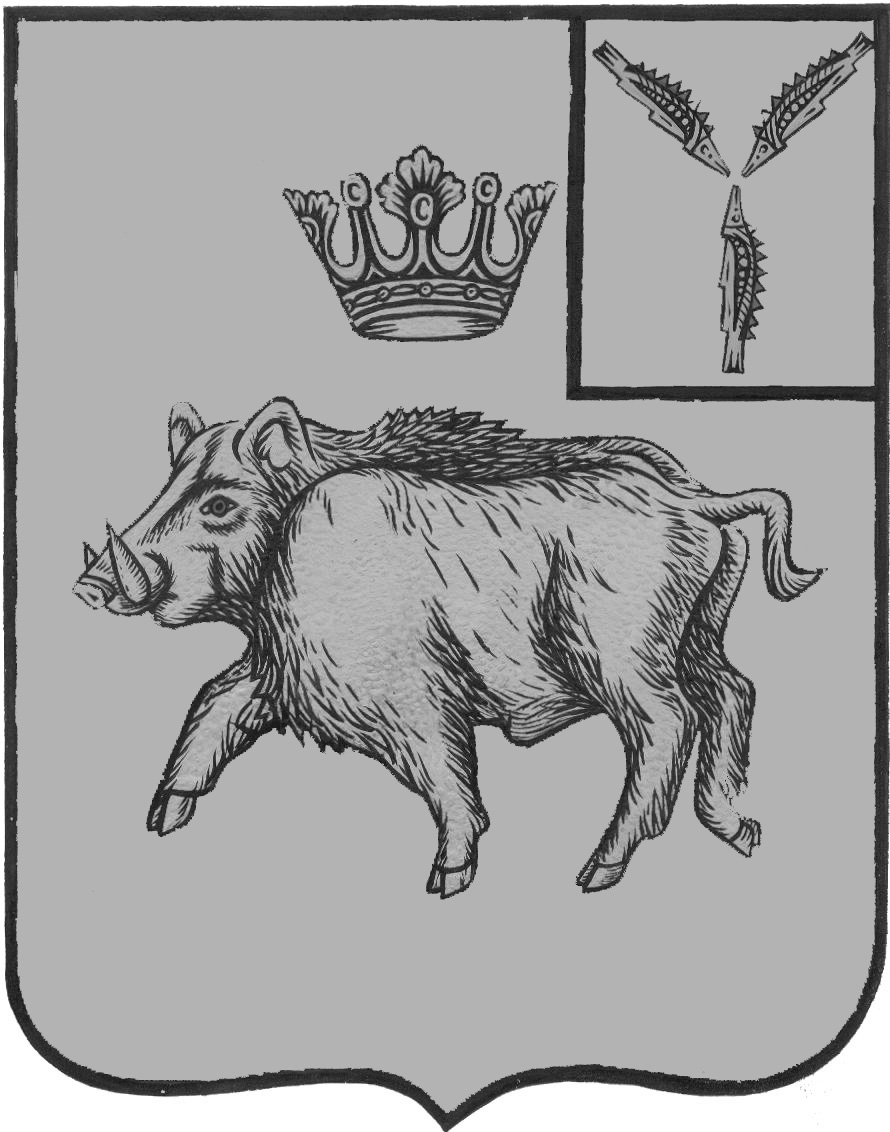 СОБРАНИЕ ДЕПУТАТОВБАЛТАЙСКОГО МУНИЦИПАЛЬНОГО РАЙОНАСАРАТОВСКОЙ ОБЛАСТИВосемьдесят седьмое заседание Собрания депутатовпятого созываРЕШЕНИЕот  27.10.2021 № 580с.БалтайО внесении изменений в решение Собрания депутатов Балтайского муниципального района от 26.01.2016 № 46 «Об утвержденииПоложения об оплате труда работников муниципального казенного учреждения «Балтайский методический центр»В целях упорядочения системы оплаты труда работников муниципального казенного учреждения «Балтайский методический центр»,  руководствуясь Уставом Балтайского муниципального района Саратовской области,  Собрание депутатов Балтайского муниципального района РЕШИЛО:1. Внести в решение Собрания депутатов Балтайского муниципального района от 26.01.2016 № 46 «Об утверждении Положения об оплате труда работников муниципального казенного учреждения «Балтайский методический центр» (с изменениями от 12.03.2018 № 235, от 30.01.2019 № 350, от 25.10.2019 № 388, от 29.10.2020 № 498) следующие изменения:1.1. В приложении к решению:1) Пункт 1.5. раздела 1 изложить в следующей редакции: «1.5.Дни выплаты заработной платы устанавливаются Коллективным договором.»;2).  раздел 1 дополнить пунктом 1.7.  следующего содержания:«1.7. Индексация (увеличение) должностных окладов работников Учреждения осуществляется в соответствии с решением Собрания депутатов Балтайского муниципального района «О местном бюджете Балтайского муниципального района на соответствующий финансовый год и плановый период» с учетом уровня инфляции.»;3) пункт 5.1 раздела 5 изложить в  следующей редакции:«5.1. Ежемесячная надбавка к должностному окладу за сложность, напряженность и высокие достижения у труде выплачивается в размере до 350%.»;4) дополнить разделом 9 со следующим содержанием:«9. Условия оплаты труда руководителя Учреждения   9.1. С учетом условий труда руководителю Учреждения устанавливаются выплаты компенсационного и стимулирующего характера, предусмотренные настоящим Положением.	   9.2. Выплаты компенсационного характера устанавливаются для руководителя Учреждения в процентах к должностному окладу.	   9.3. Выплаты стимулирующего характера устанавливаются трудовым договором и нормативными актами администрации Балтайского муниципального района.	   9.4. Премирование руководителя Учреждения осуществляется в соответствии с п.8.3 и п.8.5 настоящего положения, при этом учитываются следующие показатели работы:	   - качественная организация работы Учреждения, предусмотренная уставной деятельностью Учреждения;	   - обеспечение условий работы работников Учреждения.	   Премия руководителю Учреждения согласовывается с финансовым органом и выплачивается на основании распоряжения администрации Балтайского муниципального района.	   9.5. Руководителю Учреждения в пределах средств фонда оплаты, ежегодно при представлении ежегодного основного оплачиваемого отпуска выплачивается материальная помощь в размере одного должностного оклада.	   Материальная помощь выплачивается на основании распоряжения администрации Балтайского муниципального района по личному заявлению руководителя.	   9.6. Индексация заработной платы руководителя Учреждения осуществляется в соответствии с п.1.7 настоящего Положения.».2. Настоящее решение вступает в силу со дня его обнародования и распространяется на правоотношения, возникшие с 1 октября 2021 года.3. Контроль за исполнением настоящего решения возложить на постоянную комиссию Собрания депутатов Балтайского муниципального района по бюджетно-финансовой политике и налогам.Председатель Собрания депутатовБалтайского муниципального района	            		Н.В.МеркерГлава Балтайскогомуниципального района						А.А.Грунов